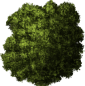 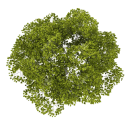 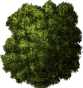 ДИЗАЙН-ПРОЕКТ общественной территорииПарк отдыха поселка КшенскийУтвержден постановлением Администрации поселка Кшенский Советского района Курской области от 10 октября 2018 года № 196